Lección 4: Conversión de unidades métricas y división entre potencias de diezConvirtamos unidades.Calentamiento: Verdadero o falso: Dividamos entre cien y entre milEn cada caso, decide si la afirmación es verdadera o falsa. Prepárate para explicar tu razonamiento.4.1: Salto largo, lanzamiento de jabalina y lanzamiento de balaA continuación se muestran algunos resultados que Jackie Joyner-Kersee registró en las distintas pruebas, en 1988. Completa la tabla.¿Cuál unidad de medida es más útil a la hora de imaginarse cada distancia: centímetros o metros? Explica o muestra cómo razonaste.¿Por qué crees que las distancias se miden al centímetro más cercano?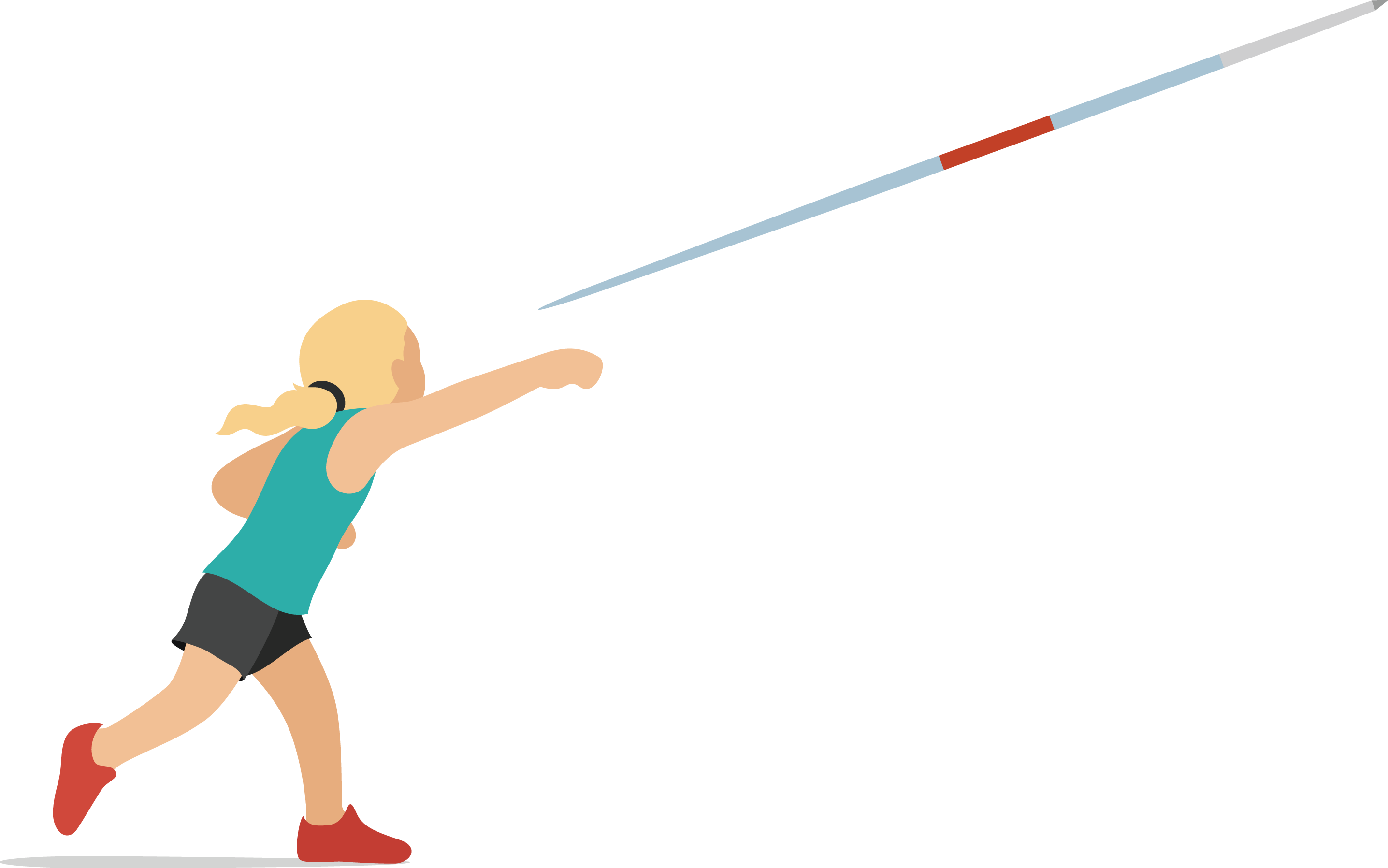 4.2: VallasLa tabla muestra cuántos metros corrieron algunos estudiantes durante una semana. Completa la tabla para mostrar cuántos kilómetros corrió cada estudiante.¿Qué patrones observas en la tabla?Esta es la estrategia de Tyler para dividir un número entero entre 10, 100 o 1,000.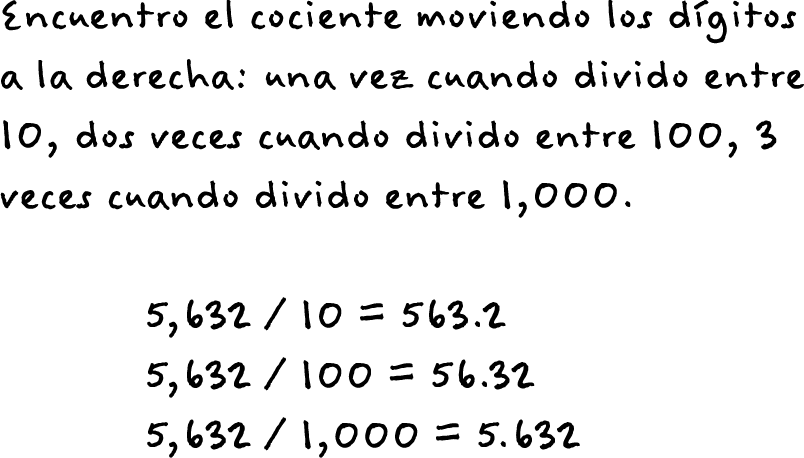 Descríbele a tu compañero qué quiere decir Tyler.(Haz una pausa para escuchar la instrucción del profesor).¿Por qué funciona la estrategia de Tyler? ¿La estrategia de Tyler siempre va a funcionar? Explica o muestra cómo razonaste.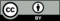 © CC BY 2021 Illustrative Mathematics®atletasalto largolanzamiento de jabalinalanzamiento de balaJackie Joyner-Kersee, EE. UU.727 cm4,566 cm1,580 cmSabine John, Alemania671 cm4,256 cm1,623 cmAnke Behmer, Alemania678 cm4,454 cm1,420 cmpruebacentímetrosmetrossalto largo727lanzamiento de jabalina4,566lanzamiento de bala1,580estudiantedistancia (metros)distancia (kilómetros)Diego9,513Clare11,018Priya8,210Andre10,000